Равные возможности для ответа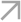 ПроблемаВ больших классах часто бывает сложно предоставить возможность для ответа каждому ученику. Складывается такая ситуация, что одни ученики отвечают часто (обычно сильные), а некоторых вызывают довольно редко (обычно слабые). Ученик предоставлен сам себе и теряет мотивацию. Так школьник начинает думать, что можно один раз ответить, а потом спокойно отсиживаться в течение нескольких следующих уроков. Учитель же в итоге не знает, какие пробелы в знаниях есть у каждого ученика. Он ведь работает только с сильными. В итоге разница между слабыми и сильными нарастает настолько, что становится непреодолимой.Возможные решенияПри наблюдении за уроком важно обращать внимание, чтобы значительное количество учеников (в идеале — все) имели возможности для ответа. Особое внимание рекомендуется уделить слабым ученикам, чтобы образование было действительно доступно для всех.Как это можно сделать? Сократить то время, в течение которого учитель говорит перед классом, и предоставить это время ученикам. Ответы учеников на вопросы не обязательно должны быть длительными (помните, как часто бывает в школе, когда ученик долго и мучительно рассказывает половину параграфа, а весь остальной класс спит?). Важно участие — пускай короткое — разных учеников. Короткие вопросы разного уровня сложности — это один из вариантов решения.Есть несколько технологий опроса учеников, которые позволяют задействовать всех и повысить их вовлеченность в урок. Смотреть примеры >>